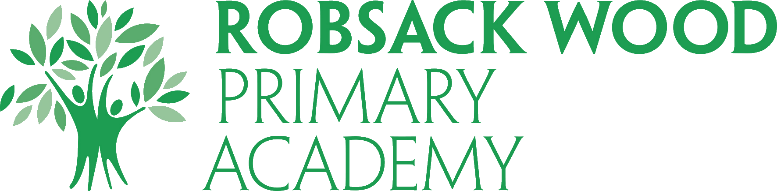 Application for Pupil RolesWe are seeking…Please email completed forms to the office@robsackwoodprimaryacademy.org.uk Playground Buddies                        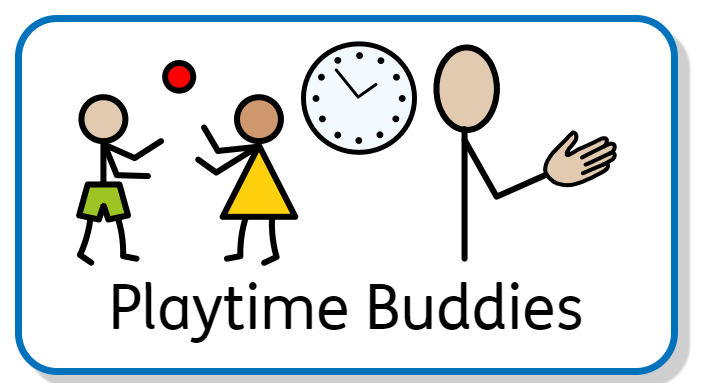 Playground Buddies                        When: DailyPlaytimes and lunchtimesWhere: Playground/FieldKnowledge required: Good understanding of the Academy’s pro social approach.Empathy and kindnessRange of playground games.Good conflict resolution skills.Energetic.Positive attitude.Benefits: Special capWorking in the fresh air.Interacting with a range of year groupsBeing part of creating a happy school.Have fun!Pupil Application Form Pupil Application Form Name: Date: Class: Year Group: Explain why you would be suitable for this pupil role: Explain why you would be suitable for this pupil role: 